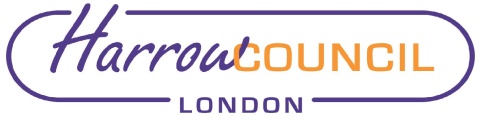 ReportIn accordance with Committee Procedure Rule 47.6 set out in Part 4 of the Council’s Constitution, any Executive decisions taken as a matter of urgency are reported to the next available meeting of the Council. Since the Council meeting on 30 September 2021, one such decision is due to be taken, the details of which are below:Ward Councillors, outside organisations and interested parties were consulted on the report due to be considered by Cabinet, as appropriate.As the decision was deemed urgent, the agreement of the Chair of the Overview and Scrutiny Committee was obtained that the decision would not be subject to the call-in procedure.General Exception, Special Urgency and Private MeetingsIn accordance with Rule 16 of the Access to Information Procedure Rules, the Chair of the Overview and Scrutiny Committee was notified that the key decisions in relation to the following reports to Cabinet, which had not been included on the Key Decision Schedule, would be taken:Since the last report to Council it has not been necessary to seek the agreement of the Chair of the Overview and Scrutiny Committee for Cabinet to meet in private and nor has the Special Urgency Procedure been used.Contact Details and Background PapersElaine McEachron, Democratic & Electoral Services ManagerTel:  020 8424 1097E-mail:  elaine.mceachron@harrow.gov.uk Background Papers:Council’s ConstitutionReports to be considered by Cabinet on 18 November 2021Report for:CouncilDate of Meeting:25 November 2021Subject:Information Report - Decisions taken under the Urgency Procedure - ExecutiveResponsible Officer:Hugh Peart – Monitoring Officer Exempt:NoSection 1 – Summary and RecommendationsThis report sets out details of decisions taken under the Urgency procedure by the Cabinet since the meeting of the Council on 30 September 2021.For InformationSubjectDecision Maker Reason for UrgencyHousehold Support GrantCabinet – 18 November 2021The Department for Work and Pensions had briefed Councils on the framework and guidance for the Household Support grant on 11 October 2021 with three weeks to devise and submit a plan for how the fund would be operated locally. As the Council’s plan required spend to start before Cabinet in December, it had been necessary to report to the November meeting. Subject Decision MakerReason for UrgencyFrameworks for Minor Works, Electrical Works, Mechanical Works, Professional Services and Planned and Preventative Maintenance and Compliance (PPM&C)Cabinet – 18 November 2021It had taken officers longer than anticipated to complete the detailed proposal for the new framework contracts to make sure that they included all the safeguards required to ensure the contractors performed and delivered a quality service to Harrow Council. Award of Contract for Provision and Hosting of Pensions Administration IT SystemCabinet – 18 November 2021Following Cabinet approval June 2021, it became evident that the rules of the framework required an 18-month implementation phase should a new provider win the procurement exercise. The current contract had ended in October and there had been no time to go through a lengthy procurement exercise. The incumbent had agreed to a new contract award for a minimum of 5 years. Household Support Fund’Cabinet – 18 November 2021The Department for Work and Pensions had briefed Councils on the framework and guidance for the Household Support grant on 11 October 2021 with three weeks to devise and submit a plan for how the fund would be operated locally. As the Council’s plan required spend to start before Cabinet in December, it had been necessary to report to the November meeting. Milton Road Development - Transfer to Harrow Strategic Development PartnershipCabinet – 18 November 2021In order to satisfy the terms of the Greater London Authority (GLA) grant funding, the Council must start work on site by the deadline of 31 March 2022. Given this time imperative, the matter must be put to Cabinet in November as a delay would jeopardise meeting the GLA deadline.